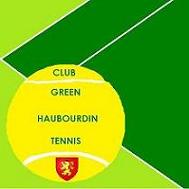 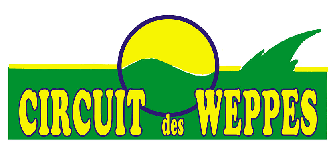 FICHE D’INSCRIPTIONInscription(s) : (Cochez la case)Simple Messieurs (NC à 4/6)     	Simple Dames (NC à 4/6)Simple Messieurs + 35 (NC à 15)	Simple Dames +35 (NC à 15/4)Simple Messieurs +45 (NC à 15/3)Pas de double tableauDroits D’engagements : 16€ adultes – 12€ jeunes (nés entre 1996 et 1999)Le règlement est à joindre au bulletin d’inscription (chèque à l’ordre du CGH Trnnis).Nom Prénom : ______________________________  Date de naissance : _________________Adresse : ____________________________________________________________________Tél Fixe : ________________________       Portable : _________________________________CLUB : _______________________ N° de licence : _______________ Classement : _________Email : ________________________________________________________L’inscription doit être accompagnée de la photocopie de la licence et du certificat médical « spécial compétition »VOS INDISPONIBILITES : Les matchs se dérouleront à partir de 18h en semaine et 9h les week-endsPas d’indisponibilités : cocher la case Possibilité de jouer en journée la semaine : cocher la case 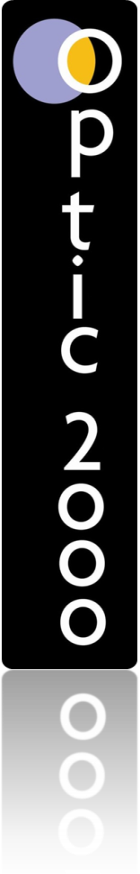 Indisponibilités en semaine :___________________________________________________ __________________________________________________________________________Indisponibilités Week-end :____________________________________________________Clôture des engagements : SANS PREAVISCONVOCATION : Il ne sera pas envoyé de convocation. Pour connaitre votre programmation, téléphonez au club : 03 20 50 15 05 à partir du 5 Septembre(Après 19h30 en semaine).Dossier à retourner à Mr Damien THIBAUT (Juge Arbitre). Tél. 06 74 80 24 8343, rue Sadi Carnot 59320 - HaubourdinInscriptions par Internet sur www.fft.fr (rubrique Espace du licencié)